      Интегрированный урок природоведения и чтения « Части растений в природе и сказке» (3 класс, I вид)Учитель начальных классов Любимова О.В.Задача: закрепить знания о частях растений, используя межпредметные связи.Цель: формирование у воспитанников универсальных учебных действий: личностных (воспитание положительного отношения к учебной деятельности, оценка характеров и поступков героев произведений);коммуникативных (развитие произносительных навыков, связной монологической и диалогической речи  воспитанников с нарушенной слуховой функцией, восприятие текста с учётом поставленной учебной задачи);познавательных (выделение общего и частного в изучаемых объектах, установление причинно-следственных связей между событиями);регулятивных (удерживание цели деятельности до получения её результата, анализ собственной работы и работы одноклассников). Ресурсы: таблица «Кроссворд – части растений», образцы плодов, презентация «Необычные плоды», тетради по природоведению, учебники для чтения, образцы высказываний на табличках.Ход урока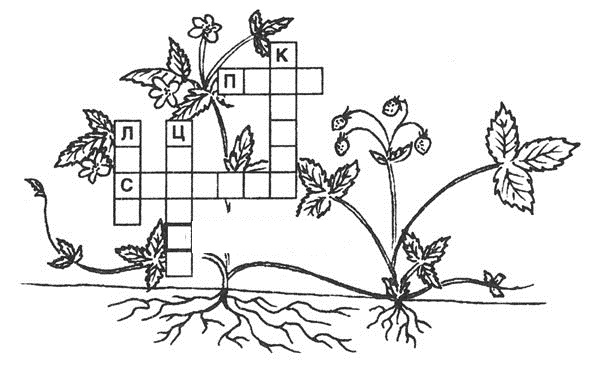 Кроссворд «Части растения»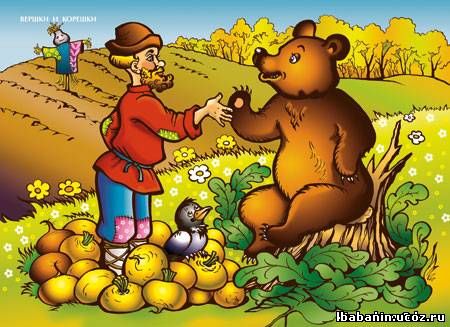 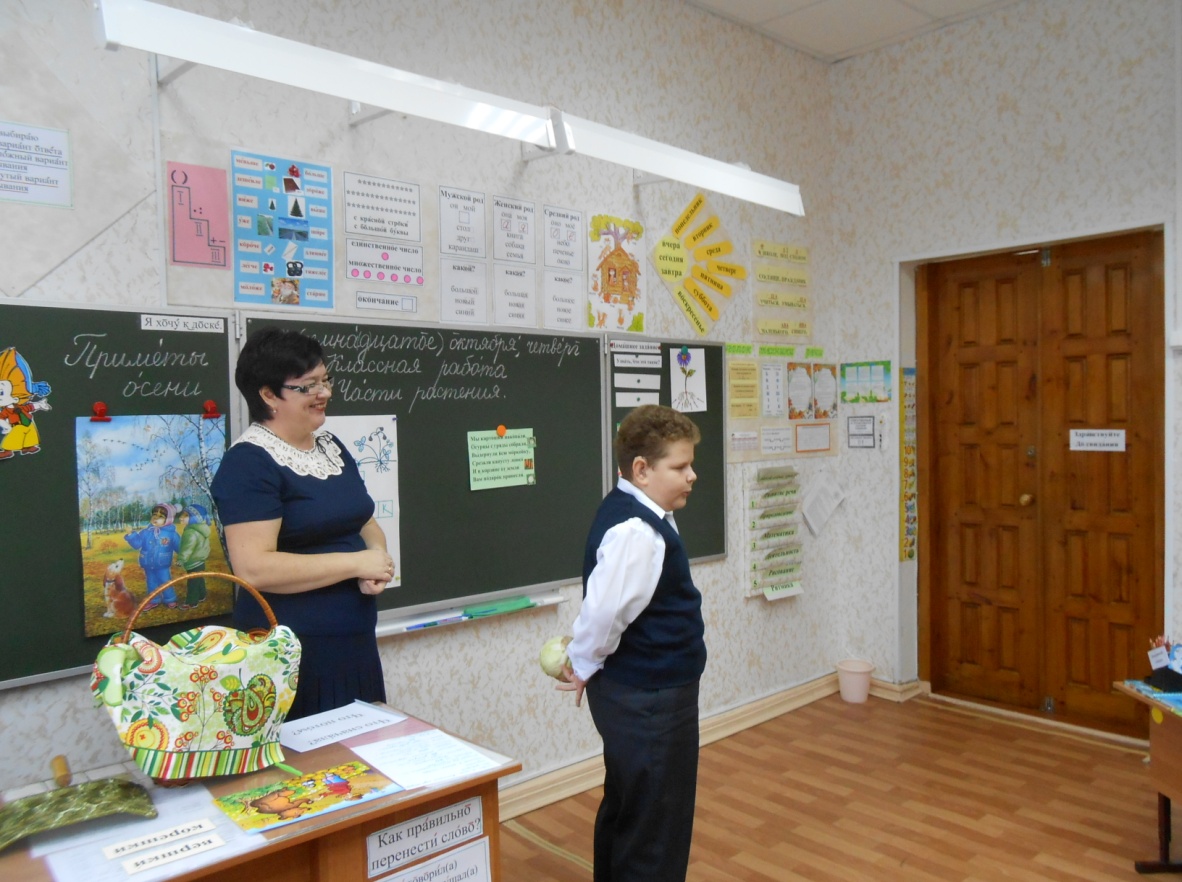 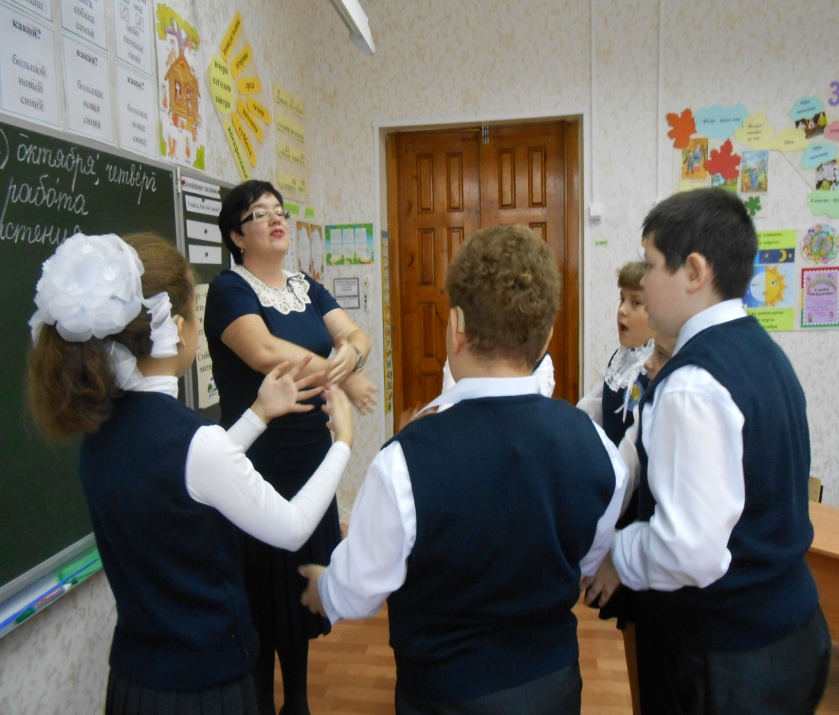 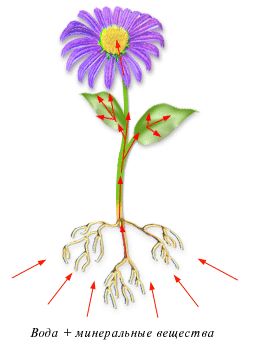 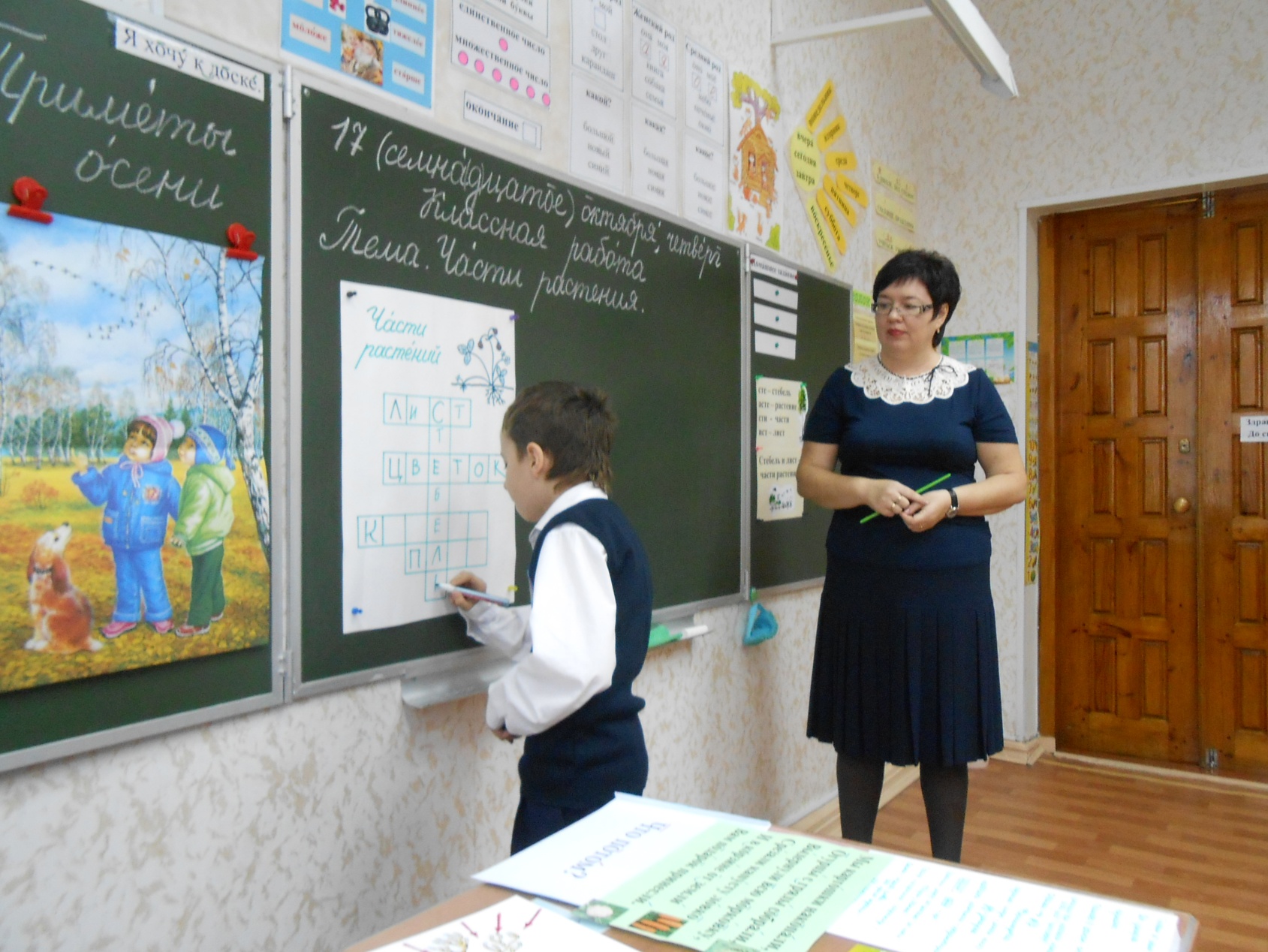 Деятельность учителяДеятельность воспитанниковУУДМотивационно-ориентировочный этап (5 мин.)Мотивационно-ориентировочный этап (5 мин.)Мотивационно-ориентировочный этап (5 мин.)Организационный момент-Ребята, встаньте, поздоровайтесь.-Какое сегодня число?-Оля, спроси у Дани, Какой сегодня день недели.-Денис, спроси у Даши, какой сейчас урок.-Спросите у меня, что мы будем делать сегодня на уроке.- Мы поговорим об осени, об изменениях в природе, в жизни растений, вспомним интересную сказку. Речевая зарядка-Будем  правильно говорить.-Посмотрите, кто к нам пришёл? -Незнайка подготовился к уроку и написал для нас приметы осени. Давайте прочитаем, правильно ли он сделал.- А какие вы знаете приметы осени? -Здравствуйте!-Доброе утро!-Даня, какой сегодня день недели?-Даша, какой сейчас урок?-Ольга Валентиновна, что мы сегодня будем делать?Чтение с доски слогов, слов и предложений:сте – стебельасте – растениести – частиист – листСтебель и лист – части растения.-Незнайка.Чтение примет и выбор верных. (Прилетают птицы, часто идут дожди, погода жаркая, холодно, ветер наметает большие сугробы).-Дни короче, а ночи длиннее.-Листопад.-Люди убирают урожай.К П РПоисковый этап (15 мин.)Поисковый этап (15 мин.)Поисковый этап (15 мин.)-Многие поэты описали приметы осени в стихах. Предлагаю вам вспомнить и посоревноваться в чтении четверостиший.-Давайте похвалим друг друга. -Действительно, осенью внешний вид растений меняется, опадает листва, травы и цветы увядают. Но мы с вами знаем, что все растения состоят из определённых частей. Я предлагаю вам решить кроссворд.- Все части растения связаны, посмотрите, что обозначают этот рисунок (стрелками обозначены обменные процессы растения). Это будет ваше первое домашнее задание.Физминутка «Огород»-Предлагаю вам поиграть. Нужно определить на ощупь плод из корзинки и рассказать, какую часть растения люди употребляют в пищу.- В природе встречаются необычные плоды. Они могут вырасти сами или с помощью человека. Давайте посмотрим на экран.-Молодцы, узнали все плоды. Ещё одно домашнее задание – подготовить загадку об овощах или фруктах.Девочки читают хором четверостишье, а мальчики аплодируют им.И наоборот – девочки слушают и аплодируют мальчикам.-Садик мой весёлый,Где твои цветы?Под дождём осенним Изменился ты.-Осень землю украшает Разноцветною листвой.Осень кормит урожаемПтиц, зверей и нас с тобой.Отгадывание слов в кроссворде «Части растения»Дети рассматривают схему движения воды в частях растения.Выполнение движений с проговариванием стихотворения:-Мы картошки накопали,Огурцы с гряды собрали,Выдернули всю морковку,Срезали капусту ловкоИ в корзинке от землиВсем подарки принесли.Воспитанники определяют овощи и фрукты и называют , какая это часть растения.Просмотр презентации «Необычные плоды».К П Р Л Практический этап урока (10 мин.)Практический этап урока (10 мин.)Практический этап урока (10 мин.)- Ребята, вспомните, что это за слова: вершки, корешки. В каком произведении они нам встречались?-Вспомним сказку, поиграем. «Что сначала, что потом?» Физминутка «Репка»-Почему же герои сказки ссорились? Давайте вспомним, какой характер был у Мужика? У Медведя?-А теперь посмотрим, какие вы внимательные. Откройте книги, прочитайте сказку про себя и сосчитайте, сколько раз повторяется слово «корешки», а сколько раз слово «вершки»?Что вкусное приготовил Мужик из пшеницы?-Ещё одним домашним заданием будет пересказ сказки.-Это сказка «Мужик и медведь»Чтение предложений и определение последовательности событий:-Сначала была осень, а потом лето?-Сначала мужик и медведь дружили, а потом ссорились?-Сначала сажают семена, а потом собирают урожай?-Сначала Мужик посеял пшеницу, а потом репу?-Сначала репу едят, а потом моют?Дети в кругу, бросают друг другу репку – мячик.-Мужик – трудолюбивый, весёлый, хитрый.-Медведь – ленивый, злой, глупый.Чтение сказки, выполнение задания.-Мужик приготовил блины.Р П Л КРефлексивно-оценочный этап (5 мин.)Рефлексивно-оценочный этап (5 мин.)Рефлексивно-оценочный этап (5 мин.) Закрепление материала-А теперь нужно вспомнить, какие задания я предлагала и выбрать домашнее задание.-Денис (Оля, Даня, Соня, Никита, Даша), какое домашнее задание ты будешь выполнять?Итог урока -Молодцы, давайте похвалим друг друга.-Я буду рассказывать о растении.-Я подготовлю загадку.-Я хочу пересказать сказку.-Денис, ты хорошо говорил.-Даша, ты правильно отвечала.-Оля, ты мне помогала.-Никита, ты верно отвечал на вопросы…Р К Л